Урок 34. Повторення і систематизація навчального матеріалуЦілі:навчальна:повторити та систематизувати вивчений матеріал з  тем «Інформаційні процеси і комп’ютер» та «Пошук даних в Інтернеті», закріпити навички роботи в Інтернеті;розвивальна:розвивати увагу, спостережливість, пам’ять, логічне мислення, творчу уяву;виховна: виховувати інтерес до інформатики, бажання її вивчати, повагу до думки оточуючих.Тип уроку: повторення та систематизація вивченого матеріалу, закріплення вмінь і навичок.Обладнання та наочність: дошка, комп’ютери, підручники,навчальна презентація.Програмне забезпечення: веб-браузер, PowerPoint.Хід урокуІ. Організаційний етапІІ. Мотивацій навчальної діяльностіIІІ. Повторення та систематизація вивченого. Закріплення вмінь і навичокБесіда— Що таке гіперпосилання?— Для чого вони потрібні?— Де ми їх можемо побачити?— Як визначити, що на сторінці сайту є гіперпосилання?Гра «третій зайвий»Визначте, яке слово «зайве» в кожному рядку. Поясніть його значення.Інформація, кодування, сайт.Файл, веб-сторінка, папка.Слайд, презентація, Інтернет.ІV. ФізкультхвилинкаV. Формування вмінь і навичокРобота за комп’ютеромПовторення правил безпечної поведінки за комп’ютером.Інструктаж учителя.— Для початку ви повинні придумати зміст казки. Зробити це вам допоможе картка-підказка. Заповніть її колективно. Після чого визначте, у  якому вигляді ви презентуватимете казку: у  вигляді презентації, історії в  середовищі Скретч чи книжки, створеної в Блокноті та графічному редакторі Paint.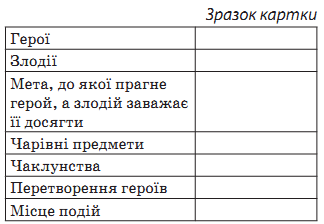 Робота за комп’ютерамиВправи для очей.VІ. Підсумки урокуГра «мікрофон»— Ми з вами змогли впоратися з витівкою комп’ютерного вірусу. Але краще з ним не стикатися взагалі. Що б ви змогли порадити всім користувачам Інтернету для того, щоб не потрапити під вплив комп’ютерного вірусу та його помічників?